C:\Documents and Settings\julia.powell\My Documents\IHO TSMAD\S100-0 main\IHO S-100 Main Oct 1 2007.doc © ISO/IEC 2007 – All rights reservedISO-IEC_ 63Complementary elementIntroductory element — Main elementÉlément introductif — Élément central — Élément complémentaireIntroductory element — Main element — Complementary elementE2007-10-2 ISO/IECISO/IEC     2007 ISO/IEC ISO/IEC _(E).        2Heading 2Heading 1    02 STD Version 2.1c20   4             INTERNATIONAL HYDROGRAPHIC ORGANIZATION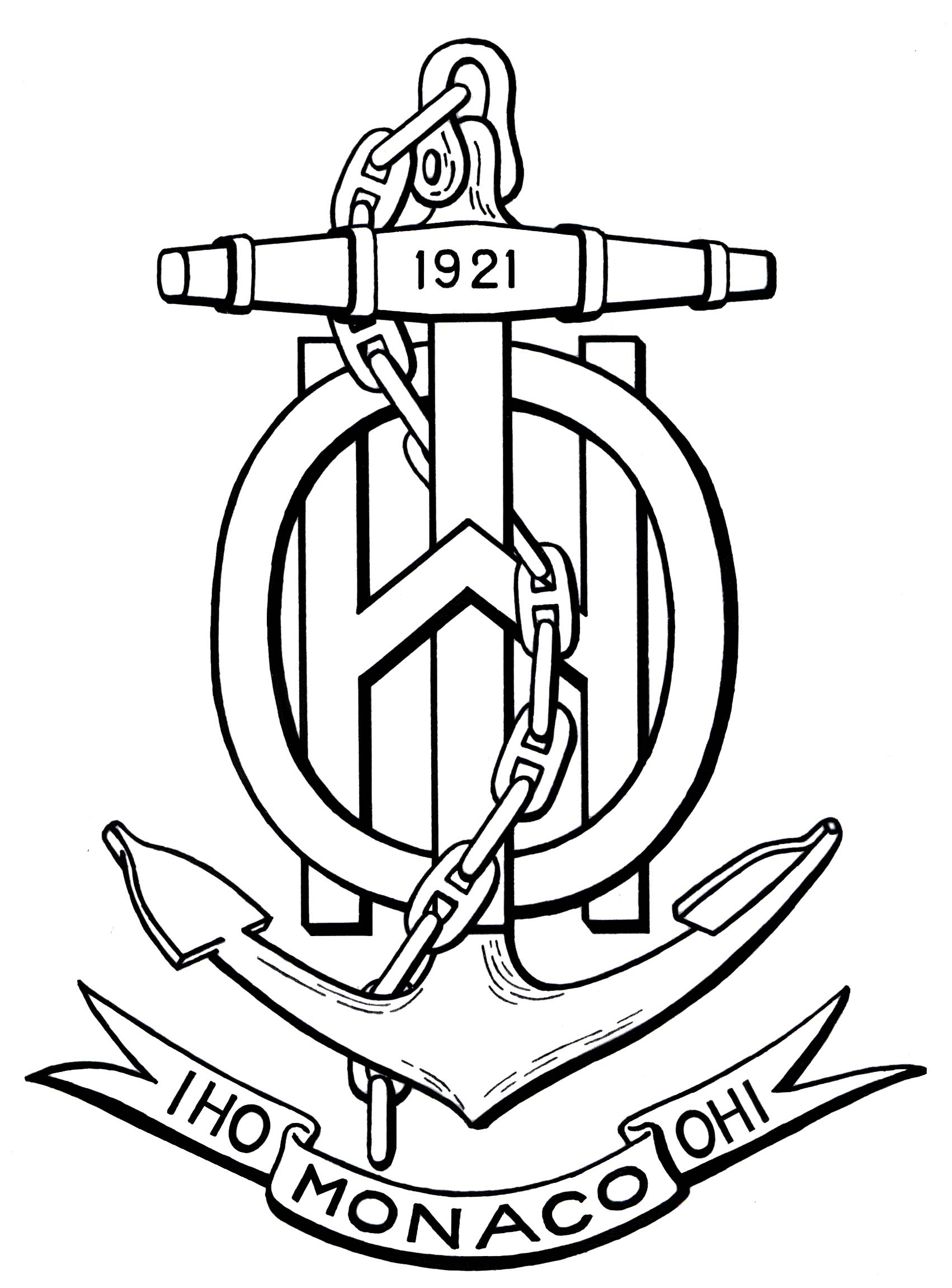 S-10n Product Specification Template2018Published by theIHO SecretariatMONACOContents1	Overview	51.1	Introduction	51.2	References	51.3	Terms, definitions and abbreviations	51.3.1	Use of Language	51.3.2	Terms and Definitions	51.3.3	Abbreviations	51.4	General Data Product Description	51.5	Data product specification metadata	61.5.1	IHO Product Specification Maintenance	62	Specification Scopes	73	Dataset Identification	74	Data Content and structure	84.1	Introduction	84.2	Application Schema <S-100 Part 3>	84.3	Feature Catalogue <S-100 Part 5>	84.3.1	Introduction	84.3.2	Feature Types	94.3.3	Feature Relationship	94.3.4	Information Types	94.3.5	Attributes	94.4	Dataset Types	104.4.1	Introduction	104.5	Dataset Loading and Unloading	104.6	Geometry <S-100 Part 7>	105	Coordinate Reference Systems (CRS) <S-100 Part 6>	105.1	Introduction	106	Data Quality	117	Data Capture and Classification	118	Maintenance	119	Portrayal <S-100 Part 9>	1110	Data Product format (encoding) <S-100 Part 10>	1110.1	Introduction	1111	Data Product Delivery	1211.1	Introduction	1211.2	Dataset	1211.2.1	Datasets	1211.2.2	Dataset file naming	1211.3	Support Files	1211.3.1	Support File Naming	1211.4	Exchange Catalogue	1212	Metadata <S-100 Part 4>	1212.1	Introduction	1212.2	Language	1212.3	S100_ExchangeCatalogue	1312.3.1	S100_CatalogueIdentifier	1412.3.2	S100_CataloguePointofContact	1412.3.3	S100_Dataset	1512.4	S100_DatasetDiscoveryMetaData	1512.4.1	S100_DataCoverage	1812.4.2	S100_DigitalSignature	1912.4.3	S100_DigitalSignatureValue	1912.4.4	S100_VerticalAndSoundingDatum	1912.4.5	S100_DataFormat	2112.4.6	S100_ProductSpecification	2112.4.7	S100_ProtectionScheme	2212.5	S100_SupportFileDiscoveryMetadata	2212.5.1	S100_SupportFileFormat	2312.5.2	S100_SupportFilePurpose	2412.5.3	S100_SupportFileSpecification	2412.6	S100_CatalogueMetadata	2412.6.1	S100_CatalogueScope	2512.6.2	PT_Locale	26Annex A.  Data Classification and Encoding Guide	27Feature Attributes and Enumerates	28Associations/Aggregations/Compositions	28Annex B.  Data Product format (encoding)	29Annex C.  Normative Implementation Guidance	29Annex D.  Feature Catalogue	29Annex E.  Portrayal Catalogue	29<NOTE:  This template is to be used by developers of S-100 based product specifications. The main guidance for creating an S-100 product specification is found in S-100 Part 11. However, it may be necessary to refer to other parts of S-100 for more information and guidance for particular sections, therefore references to relevant parts of S-100 have been added to certain clause headings.>Overview<This clause provides general introductory information about the product specification> Introduction<Provide a general introduction regarding the intent and use of this product specificationReferencesS-100		IHO Universal Hydrographic Data ModelTerms, definitions and abbreviationsUse of Language<This clause is optional>Within this document:“Must” indicates a mandatory requirement.“Should” indicates an optional requirement, that is the recommended process to be followed, but is not mandatory.“May” means “allowed to” or “could possibly”, and is not mandatory.Terms and Definitions<Insert Terms and Definitions> Abbreviations<Insert Abbreviations>General Data Product Description<This clause provides general information regarding the product>Title:	Abstract: 	Content: 	Spatial Extent:Description: East Bounding Longitude: West Bounding Longitude: North Bounding Latitude: South Bounding Latitude 			Purpose: 		 Data product specification metadata<This information uniquely identifies this Product Specification and provides information about its creation and maintenance.  For further information on dataset metadata see the metadata clause.>Title:		S-100 Version:	n.0.0S-10n Version: 	n.0.0Date:				Language: 	Classification: 	Contact: 			URL: 				Identifier: 		Maintenance:		IHO Product Specification Maintenance<This clause should be retained in IHO Product Specifications, for non IHO Product Specifications it may be removed or modified to meet the needs of the organization.>IntroductionChanges to S-10n will be released by the IHO as a new edition, revision, or clarification.  New EditionNew Editions of S-10n introduce significant changes. New Editions enable new concepts, such as the ability to support new functions or applications, or the introduction of new constructs or data types. New Editions are likely to have a significant impact on either existing users or future users of S-10n. RevisionsRevisions are defined as substantive semantic changes to S-10n. Typically, revisions will change S-10n to correct factual errors; introduce necessary changes that have become evident as a result of practical experience or changing circumstances. A revision must not be classified as a clarification. Revisions could have an impact on either existing users or future users of S-10s. All cumulative clarifications must be included with the release of approved corrections revisions. Changes in a revision are minor and ensure backward compatibility with the previous versions within the same Edition. Newer revisions, for example, introduce new features and attributes. Within the same Edition, a dataset of one version could always be processed with a later version of the feature and portrayal catalogues.In most cases a new feature or portrayal catalogue will result in a revision of S-10n.ClarificationClarifications are non-substantive changes to S-10n. Typically, clarifications: remove ambiguity; correct grammatical and spelling errors; amend or update cross references; insert improved graphics in spelling, punctuation and grammar. A clarification must not cause any substantive semantic change to S-10n. Changes in a clarification are minor and ensure backward compatibility with the previous versions within the same Edition.  Within the same Edition, a dataset of one clarification version could always be processed with a later version of the feature and portrayal catalogues, and a portrayal catalogue can always rely on earlier versions of the feature catalogues.Version NumbersThe associated version control numbering to identify changes (n) to S-10n must be as follows:New Editions denoted as n.0.0Revisions denoted as n.n.0Clarifications denoted as n.n.nSpecification Scopes< Some parts of a product specification may apply to the whole product whereas other parts of the product specification may apply to parts of the product. Coordinate reference system will generally apply to the complete product; whereas maintenance regimes may be different for features. If a specification is homogeneous across the whole data product it is only necessary to define a general scope (root scope), to which each section of the data product specification applies>Scope ID: 		Level:							Level name:	Dataset Identification<Information that uniquely identifies the dataset>Title: 																	Alternate Title:						Abstract: 	Topic Category:						Geographic Description:			Spatial Resolution:	Purpose:	 Language: 							Classification: 						Data can be classified as one of the following:UnclassifiedRestrictedConfidentialSecretTop Secret Sensitive But UnclassifiedFor Official Use OnlyProtectedLimited Distribution Spatial Representation Type: 	Point of Contact: 					 Use Limitation: 					 Data Content and structureIntroduction<This template was designed for feature based product specifications. Although the conventional approach is to consider an image or a grid as a unique entity on its own, and to not consider a feature structure, it is proper to consider imagery, gridded and coverage data as feature oriented data. In the simplest form, an image or any set of gridded data can be considered as a single feature. Thus rules for application schema for feature data apply to imagery and gridded data. However, care must be taken to ensure that the application schema accurately defines the Imagery and Gridded Data Spatial Schema in accordance with S-100 Part 8 Clause 8-6 and the Gridded Data Spatial Referencing as defined in Clause 8-8. If the product contains a series or set of images or gridded data sets, then the application schema defining the spatial relationships should be defined as specified in S-100 Part 8 Clause 8-7. >Application Schema <S-100 Part 3><Normally, the full application schema is described in this section.  It can be described using UML, however, for specifications that have large application schemas it can also be realised in the feature catalogue and the product specification can contain specific examples.>Feature Catalogue <S-100 Part 5>Introduction<The S-10n Feature Catalogue describes the feature types, information types, attributes, attribute values, associations and roles which may be used in the product. The S-10n Feature Catalogue is available in an XML document which conforms to the S-100 XML Feature Catalogue Schema and can be downloaded from the IHO website.Note, for Imagery and Gridded Data, a coverage is a type of feature so a product specification may not contain a “catalogue” with the exception of the environmental parameter the dataset models. Therefore much of this clause may be irrelevant. >Feature Types <The following clauses describe the different feature types that may be used in the feature catalogue.>Geographic <Geographic (geo) feature types form the principle content of the dataset and are fully defined by their associated attributes and information types.>Meta  <Meta features contain information about other features within a data set. Information defined by meta features override the default metadata values defined by the data set descriptive records. Meta features must be used to their maximum extent to reduce meta attribution on individual features.>Feature Relationship<A feature relationship links instances of one feature type with instances of the same or a different feature type. There are three common types of feature relationship: Association, Aggregation and Composition > Information Types<Information types are identifiable pieces of information in a dataset that can be shared between other features. They have attributes but have no relationship to any geometry; information types may reference other information types.>Attributes<The following clauses specify the different types of attributes that may be used in a product specification.  They may be either simple or complex.>Simple Attributes< The following table is an example of the different types of simple attributes.> Dataset TypesIntroduction<There is the capability to have different types of datasets, typically they are classified as complete, scale dependent and scale independent. Most products that are designed to be used with an ENC will be of a complete nature – where it contains the information needed to form a complete picture.> Dataset Loading and Unloading<This section is only needed if the intended product specification has datasets that have multiple scales and would require a loading strategy>Geometry <S-100 Part 7><Geometric representation is the digital description of the spatial component of an object as described in S-100 and ISO 19107. Specify which S-100 Level of Geometry is to be used in the product specification.> Coordinate Reference Systems (CRS) <S-100 Part 6>Introduction <This clause specifies the type of Coordinate Reference System used in the product.>Spatial reference system: 					Projection: 									Vertical coordinate reference system: 		Temporal reference system: 				Coordinate reference system registry: 		EPSG Geodetic Parameter Registry Date type (according to ISO 19115):  		 Responsible party:  					  International Organisation of Oil and Gas Producers (OGP) URL:  										  http://www.ogp.org.uk/Coordinate reference system identifier (CRSID):  Code space: Data Quality <The data quality overview element should include at least the intended purpose and statement of quality or lineage. Other data quality elements cover: completeness, logical consistency, positional accuracy, temporal accuracy, thematic accuracy, and anything specifically required for the product being specified.>Data Capture and Classification<The data product specification must provide information on how the data is to be captured. This should be as detailed and specific as necessary.>MaintenanceMaintenance and Update Frequency:	Data Source:Production Process:Portrayal <S-100 Part 9>Data Product format (encoding) <S-100 Part 10>Introduction<This clause specifies the encoding for S-10n datasets.  While various encodings may be used such as GML and XML, if the primary intent is that this data will be used in conjunction with S-101 ENCs and on an ECDIS, then if possible the S-100 8211 encoding should be used.>  Format Name:		Version:			Character Set:	Specification:		Data Product Delivery Introduction<This clause specifies the delivery mechanisms for datasets. >Units of Delivery:					Transfer Size:						Medium Name:					Other Delivery Information:	DatasetDatasets <Specify the types of datasets (New Edition, Update, Re-issue)>Dataset size<Specify the maximum dataset size>Dataset file naming <Specify the dataset naming convention>Support Files<Specify if the product will utilize support files>Support File Naming<Specify if naming convention for support files>Exchange Catalogue<Specify if the datasets will be part of an exchange catalogue>Metadata <S-100 Part 4>Introduction<This clause specifies the discovery metadata for the dataset, it is usually in an XML format and conforms to S-100 metadata.>Language <Specify the language to be used>S100_ExchangeCatalogueEach exchange set has a single S100_ExchangeCatalogue which contains meta information for the data and support files in the exchange set. S100_CatalogueIdentifierS100_CataloguePointofContactS100_DatasetS100_DatasetDiscoveryMetadataS100_DataCoverageS100_DigitalSignatureS100_DigitalSignatureValueS100_VerticalAndSoundingDatumS100_DataFormatS100_ProductSpecificationS100_ProtectionSchemeS100_SupportFileDiscoveryMetadata S100_SupportFileFormatS100_SupportFilePurposeS100_SupportFileSpecificationS100_CatalogueMetadataS100_CatalogueScopePT_LocaleData Classification and Encoding GuideFeature Attributes and EnumeratesAssociations/Aggregations/CompositionsData Product format (encoding)______________________Normative Implementation Guidance<This section should contain guidance to assist in the implementation of the product specification>______________________Feature Catalogue______________________Portrayal CataloguePage intentionally left blankVersion NumberDateAuthorPurposeTypeDefinitionEnumerationA fixed list of valid identifiers of named literal valuesBooleanA value representing binary logic.  The value can be either True or False.  The default state for Boolean type attributes (that is, where the attribute is not populated for the feature) is False.RealA signed Real (floating point) number consisting of a mantissa and an exponentIntegerA signed integer number.  The representation of an integer is encapsulation and usage dependent.CharacterStringAn arbitrary-length sequence of characters including accents and special characters from a repertoire of one of the adopted character setsDateA date provides values for year, month and day according to the Gregorian Calendar.  Character encoding of a date is a string which must follow the calendar date format (complete representation, basic format) for date specified by ISO 8601:1988.  EXAMPLE      19980918 (YYYYMMDD)TimeA time is given by an hour, minute and second. Character encoding of a time is a string that follows the local time (complete representation, basic format) format defined in ISO 8601:1988. EXAMPLE       183059 or 183059+0100 or 183059ZDate and TimeA DateTime is a combination of a date and a time type. Character encoding of a DateTime must  follow ISO 8601:1988EXAMPLE  19850412T101530Item NameDescriptionM/OCardtypeportrayalLibraryCitationBibliographic reference to the portrayal libraryO0..1CI_Citation (ISO 19115)NameDescriptionMultTypeRemarksS100_ExchangeCatalogueAn exchange catalogue contains the discovery metadata about the exchange datasets and support files--An exchange catalogue contains the discovery metadata about the exchange datasets and support filesidentifierUniquely identifies this exchange catalogue1S100_CatalogueIdentifierUniquely identifies the exchange cataloguecontactDetails about the issuer of this exchange catalogue1S100_CataloguePointOfContactproductSpecificationDetails about the product specifications used for the datasets contained in the exchange catalogue0..1S100_ProductSpecificationConditional on all the datasets using the same product specificationmetadataLanguageDetails about the Language1CharacterStringexchangeCatalogueNameCatalogue filename1CharacterStringIn S-101 it would be CATLOG.101exchangeCatalogueDescriptionDescription of what the exchange catalogue contains1CharacterStringexchangeCatalogueCommentAny additional Information0..1CharacterStringcompressionFlagIs the data compressed0..1BooleanYes or NosourceMediaDistribution media0..1CharacterStringreplacedDataIf a data file is cancelled is it replaced by another data file0..1BooleandataReplacementCell name0..1CharacterStringdatasetDiscoveryMetadataExchange catalogues may include or reference discovery metadata for the datasets in the exchange set0..*Aggregation S100_DatasetDiscoveryMetadata--Metadata for catalogue0..*Aggregation S100_CatalogueMetadataMetadata for the feature, portrayal, and interoperability catalogues, if anysupportFileDiscoveryMetadataExchange catalogues may include or reference discovery metadata for the support files in the exchange set0..*Aggregation S100_SupportFileDiscoveryMetadataNameDescriptionMultTypeRemarksS100_CatalogueIdentifierAn exchange catalogue contains the discovery metadata about the exchange datasets and support files---identifierUniquely identifies this exchange catalogue1CharacterStringeditionNumberThe edition number of this exchange catalogue1CharacterStringdateCreation date of the exchange catalogue1DateNameDescriptionMultTypeRemarksS100_CataloguePointOfContactContact details of the issuer of this exchange catalogue---organizationThe organization distributing this exchange catalogue1CharacterStringThis could be an individual producer, value added reseller, etcphoneThe phone number of the organization0..1CI_TelephoneaddressThe address of the organization0..1CI_AddressNameDescriptionMultTypeRemarksS100_Dataset---composedOfAn exchange set is composed of 0 or more datasets0..*-datasetCatalogueCatalogue which is related to this dataset0..*-NameDescriptionMultTypeRemarksS100_DatasetDiscoveryMetadataMetadata about the individual datasets in the exchange catalogue---fileNameDataset file name1CharacterStringfilePathFull path from the exchange set root directory1CharacterStringPath relative to the root directory of the exchange set.  The location of the file after the exchange set is unpacked into directory <EXCH_ROOT> will be <EXCH_ROOT>/<filePath>/<filename>descriptionShort description giving the area or location covered by the dataset1CharacterStringFor example: A harbour or port name, between two named locations etcdataProtectionIndicates if the data is encrypted0..1Boolean0 indicates an unencrypted dataset1 indicates an encrypted datasetprotectionSchemeSpecification or method used for data protection0..1S100_ProtectionSchemedigitalSignatureReferenceDigital Signature of the file1S100_DigitalSignatureSpecifies the algorithm used to compute digitalSignatureValuedigitalSignatureValueValue derived from the digital signature1S100_DigitalSignatureValue The value resulting from application of digitalSignatureReferenceImplemented as the digital signature format specified in S-100 Part 15copyrightIndicates if the dataset is copyrighted0..1MD_LegalConstraints ->MD_RestrictionCode <copyright> (ISO 19115)classificationIndicates the security classification of the dataset0..1ClassMD_SecurityConstraints>MD_ClassificationCode (codelist)1. unclassified2. restricted3. confidential4. secret5. top secret6. sensitive but unclassified7. for official use only8. protected9. limited distributionpurposeThe purpose for which the dataset has been issued 0..1MD_Identification>purposeCharacterStringFor example: new, re-issue, new edition, update etcspecificUsageThe use for which the dataset is intended0..1MD_USAGE>specificUsage (character string)MD_USAGE>userContactInfo (CI_Responsibility)For example: In the case of ENCs this would be a navigation purpose classificationeditionNumberThe edition number of the dataset0..1CharacterStringWhen a data set is initially created, the edition number 1 is assigned to it. The edition number is increased by 1 at each new edition. Edition number remains the same for a re-issueupdateNumberUpdate number assigned to the dataset and increased by one for each subsequent update0..1CharacterStringUpdate number 0 is assigned to a new datasetupdateApplicationDateThis date is only used for the base cell files (that is new data sets, re-issue and new edition), not update cell files. All updates dated on or before this date must have been applied by the producer0..1DateissueDatedate on which the data was made available by the data producer1DateissueTimeTime of day at which the data was made available by the data producer0..1TimeThe S-100 datatype TimeproductSpecificationThe product specification used to create this dataset1S100_ProductSpecificationproducingAgencyAgency responsible for producing the data1CI_Responsibility>CI_Organisation orCI_Responsibility>CI_IndividualSee S-100 Part 4a, Tables 4a-2 and 4a-3optimumDisplayScaleThe scale with which the data is optimally displayed 0..1IntegerExample: A scale of 1:25000 is encoded as 25000maximumDisplayScaleThe maximum scale with which the data is displayed0..1IntegerminimumDisplayScaleThe minimum scale with which the data is displayed0..1IntegerhorizontalDatumReferenceReference to the register from which the horizontal datum value is taken1characterStringEPSGhorizontalDatumValueHorizontal Datum of the entire dataset1Integer4326epochCode denoting the epoch of the geodetic datum used by the CRS0..1CharacterStringFor example, G1762 for the 2013-10-16 realization of the geodetic datum for WGS84verticalDatumVertical Datum of the entire dataset0..1S100_VerticalAndSoundingDatumsoundingDatumSounding Datum of the entire dataset0..1S100_VerticalAndSoundingDatumdataTypeThe encoding format of the dataset1S100_DataFormatdataTypeVersionThe version number of the dataType.1CharacterStringdataCoverageProvides information about data coverages within the dataset0..*S100_DataCoveragedefaultLocaleDefault language and character set used in the exchange catalogue1PT_LocaleotherLocaleOther languages and character sets used in the exchange catalogue0..*PT_LocalemetadataFileIdentifierIdentifier for metadata file1CharacterStringFor example, for ISO 19115-3 metadata filemetadataPointOfContactPoint of contact for metadata1CI_Responsibility>CI_Individual orCI_Responsibility>CI_OrganisationmetadataDateStampDate stamp for metadata1DateMay or may not be the issue datemetadataLanguageLanguage(s) in which the metadata is provided1..*CharacterString--Containment of, or reference to, discovery metadata for the support files referenced in the dataset0..*Aggregation S100_SupportFileDiscoveryMetadataNameDescriptionMultTypeRemarksS100_DataCoverage---IDUniquely identifies the coverage1Integer-boundingBoxThe extent of the dataset limits1EX_GeographicBoundingBox-boundingPolygonA polygon which defines the actual data limit1..*EX_BoundingPolygon-optimumDisplayScaleThe scale with which the data is optimally displayed 0..1IntegerExample: A scale of 1:25000 is encoded as 25000maximumDisplayScaleThe maximum scale with which the data is displayed0..1IntegerExample:  22000 for a maximum display scale of 1:22000minimumDisplayScaleThe minimum scale with which the data is displayed0..1IntegerNameDescriptionCodeTypeRemarksS100_DigitalSignatureAlgorithm used to compute the digital signature---dsaDigital Signature Algorithm--FIPS 186-4 (2013)NameDescriptionMultTypeRemarksS100_DigitalSignatureValueSigned Public Key plus the digital signature-Data type for digital signature valuesRole NameNameDescriptionCodeRemarksEnumerationS100_VerticalAndSoundingDatumAllowable vertical and sounding datums-ValuemeanLowWaterSprings1(MLWS)ValuemeanLowerLowWaterSprings2ValuemeanSeaLevel3(MSL)ValuelowestLowWater4ValuemeanLowWater5(MLW)ValuelowestLowWaterSprings6ValueapproximateMeanLowWaterSprings7ValueindianSpringLowWater8ValuelowWaterSprings9ValueapproximateLowestAstronomicalTide10ValuenearlyLowestLowWater11ValuemeanLowerLowWater12(MLLW)ValuelowWater13(LW)ValueapproximateMeanLowWater14ValueapproximateMeanLowerLowWater15ValuemeanHighWater16(MHW)ValuemeanHighWaterSprings17(MHWS)ValuehighWater18(HW)ValueapproximateMeanSeaLevel19ValuehighWaterSprings20ValuemeanHigherHighWater21(MHHW)ValueequinoctialSpringLowWater22ValuelowestAstronomicalTide23(LAT)ValuelocalDatum24ValueinternationalGreatLakesDatum198525ValuemeanWaterLevel26ValuelowerLowWaterLargeTide27ValuehigherHighWaterLargeTide28ValuenearlyHighestHighWater29ValuehighestAstronomicalTide 30(HAT)NameDescriptionMultTypeRemarksS100_DataFormatThe encoding format---ISO/IEC 8211The ISO/IEC 8211 data format as defined in Part 10a---GMLThe GML data format as defined in Part 10b---HDF5The HDF5 data format as defined in Part 10c---undefinedThe encoding is defined in the Product Specification--Use product specification specific encoding means the data product and product specification is not intended for an IHO S-100 compliant systemNameDescriptionMultTypeRemarksS100_ProductSpecificationThe Product Specification contains the information needed to build the specified product---nameThe name of the product specification used to create the datasets1CharacterStringversionThe version number of the product specification1CharacterStringdateThe version date of the product specification1DatenumberThe number (registry index) used to lookup the product in the product specification GI registry1IntegerFrom the Product Specification Register, in the IHO Geospatial Information RegistryNameDescriptionCodeRemarksS100_ProtectionSchemeData protection schemes--S63e2.0.0IHO S-63-See S-100 Part 15NameDescriptionMultTypeRemarksS100_SupportFiletDiscoveryMetadataMetadata about the individual support files in the exchange catalogue---fileNameName of the support file1CharacterStringfileLocationFull location from the exchange set root directory1CharacterStringPath relative to the root directory of the exchange set.  The location of the file after the exchange set is unpacked into directory <EXCH_ROOT> will be <EXCH_ROOT>/<filePath>/<filename>purposeThe purpose for which the dataset has been issued 1S100_SupportFilePurposeFor example: new, re-issue, new edition, update etceditionNumberThe edition number of the dataset1CharacterStringWhen a data set is initially created, the edition number 1 is assigned to it. The edition number is increased by 1 at each new edition. Edition number remains the same for a re-issueissueDateDate on which the data was made available by the data producer1DatesupportFileSpecificationThe specification used to create this file1S100_SupportFileSpecificationdataTypeThe format of the support file1S100_SupportFileFormatotherDataTypeDescriptionSupport file format other than those listed0..1CharacterStringcomment0..1CharacterStringdigitalSignatureReferenceDigital Signature of the file0..1CharacterStringReference to the appropriate digital signature algorithmdigitalSignatureValueValue derived from the digital signature0..1S100_DigitalSignatureValueThe value resulting from application of digitalSignatureReferenceImplemented as the digital signature format specified in Part 15defaultLocaleDefault language and character set used in the exchange catalogue0..1PT_LocaleA support file is expected to use only one locale, because other files can be created for other languagesNameDescriptionCodeRemarksS100_SupportFileFormatThe format used for the support file--ASCII-JPEG2000-HTML-XML-XSLT-VIDEO-TIFF-PDF/A or UA-LUAA Lua script file-other-NameDescriptionCodeRemarksS100_SupportFilePurposeThe reason for inclusion of the support file in this exchange set--newA file which is new-Signifies a new filereplacementA file which replaces an existing file-Signifies a replacement for a file of the same namedeletionDeletes an existing file-Signifies deletion of a file of that nameNameDescriptionMultTypeRemarksS100_SupportFileSpecificationThe standard or specification to which a support file conforms---nameThe name of the specification used to create the support file1CharacterStringversionThe version number of the specification0..1CharacterStringdateThe version date of the specification0..1DateNameDescriptionMultTypeRemarksS100_CatalogueMetadataClass for S-100 catalogue metadata---filenameThe name for the catalogue1..*CharacterStringfileLocationFull location from the exchange set root director1..*CharacterStringPath relative to the root directory of the exchange set.  The location of the file after the exchange set is unpacked into directory <EXCH_ROOT> will be <EXCH_ROOT>/<filePath>/<filename>scopeSubject domain of the catalogue1..*S100_CatalogueScopeversionNumberThe version number of the product specification1..*CharacterStringissueDateThe version date of the product specification1..*DateproductSpecificationThe product specification used to create this file1..*S100_ProductSpecificationdigitalSignatureReferenceDigital Signature of the file1S100_DigitalSignatureReference to the appropriate digital signature algorithmdigitalSignatureValueValue derived from the digital signature1S100_DigitalSignatureValueThe value resulting from application of digitalSignatureReferenceImplemented as the digital signature format specified in S-100 Part 15defaultLocaleDefault language and character set used in the exchange catalogue1PT_LocaleotherLocaleOther languages and character sets used in the exchange catalogue0..*PT_LocaleNameDescriptionCodeRemarksS100_CatalogueScopeThe scope of the catalogue--featureCatalogueS-100 feature catalogueportrayalCatalogueS-100 portrayal catalogueinteroperabilityCatalogueS-100 interoperability informationNameDescriptionMultTypeRemarksPT_LocaleDescription of a locale--From ISO 19115-1languageDesignation of the locale language1LanguageCodeISO 639-2 3-letter language codes.countryDesignation of the specific country of the locale language0..1CountryCodeISO 3166-2 2-letter country codescharacterEncodingDesignation of the character set to be used to encode the textual value of the locale1MD_CharacterSetCodeUse (the “Name” from the) IANA Character Set register: http://www.iana.org/assignments/character-sets. (ISO 19115-1 B.3.14)For example, UTF-8IHO Definition:  FEATURE:  Definition. (Authority for definition).IHO Definition:  FEATURE:  Definition. (Authority for definition).IHO Definition:  FEATURE:  Definition. (Authority for definition).IHO Definition:  FEATURE:  Definition. (Authority for definition).IHO Definition:  FEATURE:  Definition. (Authority for definition).IHO Definition:  FEATURE:  Definition. (Authority for definition).IHO Definition:  FEATURE:  Definition. (Authority for definition).S-101 Geo Feature:  Feature (S-57 Acronym)  S-101 feature and corresponding S-57 acronymS-101 Geo Feature:  Feature (S-57 Acronym)  S-101 feature and corresponding S-57 acronymS-101 Geo Feature:  Feature (S-57 Acronym)  S-101 feature and corresponding S-57 acronymS-101 Geo Feature:  Feature (S-57 Acronym)  S-101 feature and corresponding S-57 acronymS-101 Geo Feature:  Feature (S-57 Acronym)  S-101 feature and corresponding S-57 acronymS-101 Geo Feature:  Feature (S-57 Acronym)  S-101 feature and corresponding S-57 acronymS-101 Geo Feature:  Feature (S-57 Acronym)  S-101 feature and corresponding S-57 acronymPrimitives:  Point, Curve, Surface  Allowable geometric primitive(s)Primitives:  Point, Curve, Surface  Allowable geometric primitive(s)Primitives:  Point, Curve, Surface  Allowable geometric primitive(s)Primitives:  Point, Curve, Surface  Allowable geometric primitive(s)Primitives:  Point, Curve, Surface  Allowable geometric primitive(s)Primitives:  Point, Curve, Surface  Allowable geometric primitive(s)Primitives:  Point, Curve, Surface  Allowable geometric primitive(s)Real WorldExample if real world instance(s) of the Feature.Paper Chart SymbolExample(s) of paper chart equivalent symbology for the Feature.Paper Chart SymbolExample(s) of paper chart equivalent symbology for the Feature.Paper Chart SymbolExample(s) of paper chart equivalent symbology for the Feature.ECDIS SymbolExample(s) of ECDIS symbology for the Feature.ECDIS SymbolExample(s) of ECDIS symbology for the Feature.ECDIS SymbolExample(s) of ECDIS symbology for the Feature.S-101 AttributeS-101 AttributeS-57 AcronymAllowable Encoding Value *Allowable Encoding Value *TypeMultiplicityCategory of beer  Category of beer  1 : ale2 : lager3 : porter4 : stout5 : pilsener6 : bock beer7 : wheat beer1 : ale2 : lager3 : porter4 : stout5 : pilsener6 : bock beer7 : wheat beerEN1,1This section lists the full list of allowable attributes for the S-101 feature.    Attributes are listed in alphabetical order.  Sub-attributes (Type prefix (S)) of complex (Type C) attributes are listed in alphabetical order and indented directly under the entry for the complex attribute (see below for example).This section lists the full list of allowable attributes for the S-101 feature.    Attributes are listed in alphabetical order.  Sub-attributes (Type prefix (S)) of complex (Type C) attributes are listed in alphabetical order and indented directly under the entry for the complex attribute (see below for example).This section lists the corresponding S-57 attribute acronym.  A blank cell indicates no corresponding S-57 acronym.This section lists the allowable encoding values for S-101 (for enumerate (E) Type attributes only).    Further information about the attribute is available in Section XX.This section lists the allowable encoding values for S-101 (for enumerate (E) Type attributes only).    Further information about the attribute is available in Section XX.Attribute type (see clause X.X).Multiplicity describes the “cardinality” of the attribute in regard to the feature.  See clause X.X.Fixed date rangeFixed date rangeC0,1      Date end     Date end(DATEND)(S) DA0,1     Date start     Date start(DATSTA)(S) DA0,1 1 Reference:  The  1 location(s) of the Feature – by 1 Section and Section Number.X.X.X  Sub-clause heading(s) (see S-4 – B-YYY.Y)Introductory remarks.  Includes information regarding the real world entity/situation requiring the encoding of the Feature in the , and where required nautical cartographic principles relevant to the Feature to aid the compiler in determining encoding requirements.Specific instructions to encode the feature.Remarks:Additional encoding guidance relevant to the feature.X.X.X.X  Sub-sub-clause heading(s) (see S-4 – B-.C)Clauses related to specific encoding scenarios for the Feature.  (Not required for all Features).Remarks:Additional encoding guidance relevant to the scenario (only if required).Distinction:  List of features in the Product Specification distinct from the Feature. 1 Reference:  The  1 location(s) of the Feature – by 1 Section and Section Number.X.X.X  Sub-clause heading(s) (see S-4 – B-YYY.Y)Introductory remarks.  Includes information regarding the real world entity/situation requiring the encoding of the Feature in the , and where required nautical cartographic principles relevant to the Feature to aid the compiler in determining encoding requirements.Specific instructions to encode the feature.Remarks:Additional encoding guidance relevant to the feature.X.X.X.X  Sub-sub-clause heading(s) (see S-4 – B-.C)Clauses related to specific encoding scenarios for the Feature.  (Not required for all Features).Remarks:Additional encoding guidance relevant to the scenario (only if required).Distinction:  List of features in the Product Specification distinct from the Feature. 1 Reference:  The  1 location(s) of the Feature – by 1 Section and Section Number.X.X.X  Sub-clause heading(s) (see S-4 – B-YYY.Y)Introductory remarks.  Includes information regarding the real world entity/situation requiring the encoding of the Feature in the , and where required nautical cartographic principles relevant to the Feature to aid the compiler in determining encoding requirements.Specific instructions to encode the feature.Remarks:Additional encoding guidance relevant to the feature.X.X.X.X  Sub-sub-clause heading(s) (see S-4 – B-.C)Clauses related to specific encoding scenarios for the Feature.  (Not required for all Features).Remarks:Additional encoding guidance relevant to the scenario (only if required).Distinction:  List of features in the Product Specification distinct from the Feature. 1 Reference:  The  1 location(s) of the Feature – by 1 Section and Section Number.X.X.X  Sub-clause heading(s) (see S-4 – B-YYY.Y)Introductory remarks.  Includes information regarding the real world entity/situation requiring the encoding of the Feature in the , and where required nautical cartographic principles relevant to the Feature to aid the compiler in determining encoding requirements.Specific instructions to encode the feature.Remarks:Additional encoding guidance relevant to the feature.X.X.X.X  Sub-sub-clause heading(s) (see S-4 – B-.C)Clauses related to specific encoding scenarios for the Feature.  (Not required for all Features).Remarks:Additional encoding guidance relevant to the scenario (only if required).Distinction:  List of features in the Product Specification distinct from the Feature. 1 Reference:  The  1 location(s) of the Feature – by 1 Section and Section Number.X.X.X  Sub-clause heading(s) (see S-4 – B-YYY.Y)Introductory remarks.  Includes information regarding the real world entity/situation requiring the encoding of the Feature in the , and where required nautical cartographic principles relevant to the Feature to aid the compiler in determining encoding requirements.Specific instructions to encode the feature.Remarks:Additional encoding guidance relevant to the feature.X.X.X.X  Sub-sub-clause heading(s) (see S-4 – B-.C)Clauses related to specific encoding scenarios for the Feature.  (Not required for all Features).Remarks:Additional encoding guidance relevant to the scenario (only if required).Distinction:  List of features in the Product Specification distinct from the Feature. 1 Reference:  The  1 location(s) of the Feature – by 1 Section and Section Number.X.X.X  Sub-clause heading(s) (see S-4 – B-YYY.Y)Introductory remarks.  Includes information regarding the real world entity/situation requiring the encoding of the Feature in the , and where required nautical cartographic principles relevant to the Feature to aid the compiler in determining encoding requirements.Specific instructions to encode the feature.Remarks:Additional encoding guidance relevant to the feature.X.X.X.X  Sub-sub-clause heading(s) (see S-4 – B-.C)Clauses related to specific encoding scenarios for the Feature.  (Not required for all Features).Remarks:Additional encoding guidance relevant to the scenario (only if required).Distinction:  List of features in the Product Specification distinct from the Feature. 1 Reference:  The  1 location(s) of the Feature – by 1 Section and Section Number.X.X.X  Sub-clause heading(s) (see S-4 – B-YYY.Y)Introductory remarks.  Includes information regarding the real world entity/situation requiring the encoding of the Feature in the , and where required nautical cartographic principles relevant to the Feature to aid the compiler in determining encoding requirements.Specific instructions to encode the feature.Remarks:Additional encoding guidance relevant to the feature.X.X.X.X  Sub-sub-clause heading(s) (see S-4 – B-.C)Clauses related to specific encoding scenarios for the Feature.  (Not required for all Features).Remarks:Additional encoding guidance relevant to the scenario (only if required).Distinction:  List of features in the Product Specification distinct from the Feature.Attribute Name:  IHO Definition:  Enumerate NameIHO Definition:  If ApplicableEnumerate NameRemarks:Attribute Name:  IHO Definition: Unit:  Resolution:  Format:  Example:  Remarks:No remarks.Association/Aggregation/Composition Name:  IHO Definition:Remarks:Association/Aggregation/Composition Name:  IHO Definition:Remarks:Association/Aggregation/Composition Name:  IHO Definition:Remarks:Association/Aggregation/Composition Name:  IHO Definition:Remarks:Role TypeRoleFeaturesMultiplicityAssociationAggregationCompositionAssociationAggregationCompositionAssociationAggregationComposition